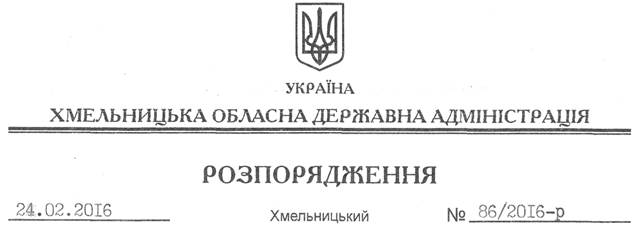 На підставі статей 6, 17, 33, 35, 39 Закону України “Про місцеві державні адміністрації”, враховуючи інформацію про підсумки соціально-економічного розвитку області за 2015 рік та основні напрями роботи у 2016 році (додається):1. Відзначити, що протягом 2015 року обласною, районними державними адміністраціями, виконавчими комітетами міських (міст обласного значення) рад вживалися заходи щодо забезпечення комплексного розвитку регіону, належного життєвого рівня населення та збереження стабільної суспільно-політичної ситуації.2. Структурним підрозділам обласної державної адміністрації, районним державним адміністраціям, рекомендувати виконавчим комітетам міських (міст обласного значення) рад, територіальним підрозділам центральних органів виконавчої влади: 2.1. Детально проаналізувати і до кінця березня поточного року підвести підсумки роботи за 2015 рік у відповідних сферах економічної діяльності, районах та містах обласного значення, вжити дієвих заходів щодо усунення виявлених негативних тенденцій. 2.2. Визначити нагальні проблеми, що заважають соціально-економічному розвитку відповідних територій та галузей, передбачивши конкретні шляхи їх вирішення у програмах соціально-економічного розвитку районів, міст на 2016 рік, та подати їх у встановленому порядку на розгляд відповідних місцевих рад.3. Головам районних державних адміністрацій, рекомендувати міським (міст обласного значення) головам:3.1. З метою забезпечення виконання планових показників місцевих бюджетів за доходами та видатками у поточному році розробити та затвердити плани заходів щодо:3.1.1. Наповнення місцевих бюджетів шляхом вишукування додаткових джерел надходжень, у тому числі за рахунок детінізації економіки.3.1.2. Дотримання жорсткого режиму економії бюджетних коштів та посилення фінансово-бюджетної дисципліни.3.2. Забезпечити відповідність повноважень щодо здійснення витрат бюджету обсягу надходжень до бюджету на 2016 рік.3.3. Під час виконання бюджету забезпечити проведення своєчасної та у повному обсязі оплати праці працівникам бюджетних установ і розрахунків за енергоносії та комунальні послуги, що споживаються бюджетними установами, не допускаючи заборгованості з таких виплат.3.4. Упорядкувати структуру та штатну чисельність працівників бюджетних установ у межах затверджених асигнувань на оплату праці, не допускати збільшення такої чисельності.3.5. Забезпечити накопичення матеріальних цінностей місцевих матеріальних резервів та створення резервних фондів в обсягах достатніх для проведення заходів з ліквідації наслідків можливих надзвичайних ситуацій.3.6. Під час коригування місцевих бюджетів передбачити кошти для завершення технічної інвентаризації захисних споруд та виконання заходів Плану приведення їх у готовність до використання за призначенням.3.7. Забезпечити результативність діяльності робочих груп з вивчення ситуації на продовольчих ринках, особливо у Віньковецькому, Полонському районах та місті Шепетівка.3.8. Забезпечити проведення до 01 липня 2016 року інвентаризації джерел водопостачання (артезіанських свердловин, колодязів, каптажних джерел) та об’єктів природно-заповідного фонду.4. Рекомендувати органам місцевого самоврядування:4.1. Активізувати роботу щодо створення ефективного власника житла шляхом самоорганізації мешканців житлових будинків в об’єднання співвласників багатоквартирних житлових будинків.4.2. Вжити заходів щодо забезпечення стовідсоткових розрахунків підприємств житлово-комунального господарства за енергоносії (природний газ та електроенергію).5. Департаменту освіти і науки обласної державної адміністрації, районним державним адміністраціям, рекомендувати виконавчим комітетам міських (міст обласного значення) рад:5.1. Продовжити роботу щодо оптимізації мережі дошкільних, позашкільних, загальноосвітніх, спеціальних навчальних закладів, а також упорядкування мережі професійно-технічних (професійних) навчальних закладів, орієнтованих на підготовку робітничих кадрів та молодших спеціалістів відповідно до потреб регіонального ринку праці та загальнодержавних потреб.5.2. Ініціювати виділення коштів з місцевих бюджетів для придбання шкільних автобусів (на засадах співфінансування: 50% – за рахунок залишків освітньої субвенції, 50% – за рахунок коштів місцевих бюджетів згідно з розпорядженням Кабінету Міністрів України від 16 грудня 2015 року № 1340-р).6. Департаменту агропромислового розвитку обласної державної адміністрації, районним державним адміністраціям провести організаційну роботу щодо своєчасної підготовки агроформувань до проведення комплексу весняно-польових робіт з метою виконання прогнозу посіву сільськогосподарських культур і догляду за ними своєчасно та у повному обсязі.7. Управлінню культури, національностей релігій та туризму обласної державної адміністрації у межах повноважень сприяти завершенню будівництва Хмельницького музичного училища ім. В. Заремби.8. Департаменту охорони здоров’я обласної державної адміністрації, головам районних державних адміністрацій:8.1. Вжити заходів щодо поліпшення матеріально-технічної бази амбулаторій загальної практики/сімейної медицини.8.2. Продовжити оптимізацію ліжкового фонду цілодобових стаціонарів та приведення його у відповідність до реальних потреб населення.9. Структурним підрозділам обласної державної адміністрації, районним державним адміністраціям, рекомендувати іншим виконавцям про результати проведеної роботи поінформувати Департамент економічного розвитку, промисловості та інфраструктури обласної державної адміністрації до 06 лютого 2017 року для подальшого інформування обласної державної адміністрації до 13 лютого 2017 року.10. Контроль за виконанням цього розпорядження покласти на заступників голови обласної державної адміністрації відповідно до розподілу обов’язків.Перший заступник голови адміністрації								      В. ПроцюкПро підсумки соціально-економічного розвитку області за 2015 рік та основні напрями роботи у 2016 році